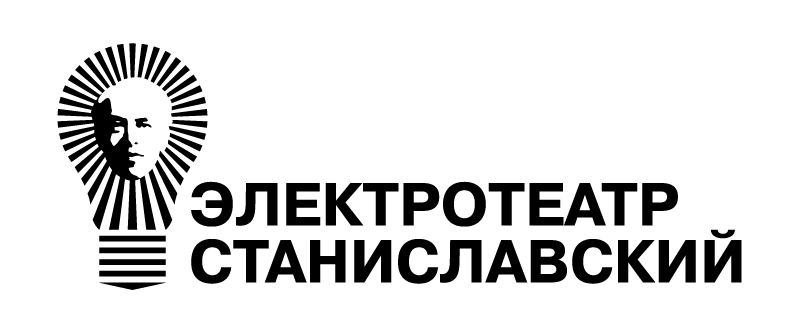 Дорогие друзья!Электротеатр Станиславский завершает сезон 2017/2018 и объявляет о планах на будущее. Четыре сезона Электротеатра Станиславский – это более 40 премьер на Основной, Малой сценах, в фойе театра, на лестнице и в гардеробе, а также – в недавно открытом Театральном Дворе, где в формате open-air проходят концерты, фестивали и спектакли. Большой и разноформатный репертуар театра строится в равной степени на новой музыке и драме, граничит со стратегиями современного искусства и междисциплинарности. Электротеатр продолжает воплощать уникальную концепцию оперно-драматического театра, открывает двери самым разным художникам и ведет активную просветительскую деятельность. Интенсивная жизнь театра, благодаря своей открытой, не скованной форматами стратегии оказавшегося форпостом современного искусства в России, нашла свое отражение в расширенной версии релиза. Формулируя кратко, отметим насыщенность сезона Электротеатра, развивающегося по пути междисциплинарной, сфокусированной на современной музыке, открытой разным формам искусства и типам художественных сознаний, в том числе – молодых, институции. Отмеченный профессиональными премиями, интересом молодой публики и международной экспертизой театр продолжил в сезоне 2017/2018 развивать свои основные направления, как на практике, так и в рефлексии теоретического плана. Весь репертуар Электротеатра Станиславский делится на три направления: музыкальное, драматическое и новопроцессуальное. На протяжении сезона все три направления получили свое  развитие и будут продолжены. Именно в этих направлениях происходят эксперименты, разворачивающиеся на всех площадках театра в сезоне 2017/2018. Важнейшим событием оперной жизни театра стала премьера оперы Дмитрия Курляндского и Бориса Юхананова «Октавия. Трепанация» на Holland Festival в Амстердаме летом 2017 года и в итальянском городе Виченца осенью 2017. Новая академическая музыка находит пристанище в стенах Электротеатра и питает собой всю разнообразную деятельность театра – и в концептуальном, и в практическом плане.Центральным событием сезона стали «Орфические игры. Панк-макраме» (премьера состоялась в мае 2018) – новопроцессуальный проект молодых режиссеров, композиторов и художников Мастерской Индивидуальной Режиссуры (МИР-5), основанный на мифе об Орфее и его разнообразных интерпретациях, существующих в мировой культуре. Шесть дней «Орфических игр» устроены как путешествие – по мифу, являющемуся принципиальным для понимания фигуры художника и природы его деятельности, и по разным стилям, модусам существования и театральным технологиям, представленными сотней участников. Сквозь многократно прогоняемый через разные «программы» сюжет об Орфее и Эвридике проявляют себя индивидуальности ста молодых художников, вышедших из МИР-5 и обладающих каждый – своим, уникальным голосом. Структура проекта устроена по аналогии с пространством из 12 залов, на стены которого нанесены 33 фрески, и является новацией в современном театре. В октябре 2018 года «Орфические игры» будут показаны в программе международного фестиваля-школы TERRITORIЯ в Москве. Премьерами Основной сцены сезона стали:«Визит дамы» по Фридриху Дюрренматту, дебют Олега Добровольского (октябрь 2017), «Волшебная гора» по роману Томаса Манна в постановке Константина Богомолова (октябрь 2017), опера «Проза» композитора Владимира Раннева в постановке автора (ноябрь 2017),«Орфические игры» (май 2018).Важнейшим вектором деятельности театра является поддержка режиссерских дебютов, которые выходят на открывшейся осенью 2016 года Малой сцене и к концу нынешнего сезона составляют полноценную афишу из 16 спектаклей. Значимость уникальной программы Электротеатра – в последовательной и сознательной реализации идей и проектов молодых режиссеров, композиторов, сценографов, имеющей принципиальное значение в контексте развития современной культуры с ее ориентацией на молодую публику. По сути, Электротеатр обеспечивает молодому художнику весь творческий процесс – от работы с актерами из постоянной труппы до репетиционного времени и пространства и бюджета на постановку. Особенность программы Электротеатра по поддержке дебютов – в принципиальной свободе выбора, предоставленной режиссерам; именно эта свобода стала залогом сохранения индивидуальности каждого из дебютантов. В сезоне 2017/2018 на Малой сцене вышли два дебютных спектакля: «Зойкина квартира», режиссер Ольга Лукичева (сентябрь 2017)«Dostoevsky.fm», режиссер Александр Никитин (июнь 2018). Событием музыкальной жизни стала вторая часть камерной оперы «Маниозис-2. Продолжение и завершение» режиссера и композитора Александра Белоусова. На Электролестнице нашел свое место «Злой спектакль» Алексея Янковского и Татьяны Мариничевой (Бондаревой) по пьесе Клима – важное для экспериментального театра явление.С весны 2020 года линейку дебютов на Малой сцене продолжат спектакли режиссеров-участников проекта «Орфические игры», выпускников МИР-5 (Мастерской Индивидуальной Режиссуры) Бориса Юхананова. Электротеатр Станиславский участвовал в российских и международных фестивалях, был отмечен вниманием профессионального сообщества и экспертизы. Спектакль Хайнера Гёббельса «Макс Блэк, или 62 способа подпереть голову рукой» участвовал в программе международного фестиваля «ТЕАРТ» – 2017 (Минск, Беларусь). Новопроцессуальный проект Бориса Юхананова «Золотой осел» и видео инсталляция «Тающий апокалипсис» были участниками фестиваля NET-2017. В феврале 2018 Электротеатр участвовал в XXV Пушкинском театральном фестивале во Пскове – спектаклем «Пушкин+» Елены Морозовой и публичной лекцией Бориса Юхананова. Спектакль «Тартюф» Филиппа Григорьяна и опера «Галилео. Опера для скрипки и ученого» Бориса Юхананова и Дмитрия Курляндского были номинированы на премию «Золотая Маска»-2018. Кроме того, «Галилео» отмечен как лучший проект 2017 года национальным рейтингом газеты «Музыкальное обозрение».Опера «Проза» Владимира Раннева была включена в программу Russian Case-2018 фестиваля «Золотая Маска» и стала лауреатом музыкальной премии Casta Diva-2018. Спектакль «Идиотология» Клима Козинского участвовал в программе Russian Case-2018 фестиваля «Золотая Маска». Президент XVI Международного фестиваля «Дух огня» (Ханты-Мансийск), кинорежиссер Сергей Соловьев вручил Борису Юхананову приз «За личный вклад в киноискусство и создание своей школы» – приз отметил важность создания Мастерской Индивидуальной Режиссуры. В июне 2018 ярким городским событием международного Платоновского фестиваля (Воронеж) стал театральный парад-дуэль «Пушкинские игры», подготовленный силами художника Электротеатра Станиславский Анастасии Нефёдовой и группы «Ктомы», в которую вошли студенты МИР-5 и Школы дизайна НИУ ВШЭ. В июле 2018 «Орфические игры» (фестивальный проект) и «Проза» (лучший художник – Марина Алексеева, опера в драме) стали лауреатами театральной премии газеты «Московский комсомолец».Электротеатр продолжает активную, подкрепленную далеко идущей стратегией международную деятельность: в мае 2017 театр вошел в состав Союза театров Европы; осенью 2017 и весной 2018 в театре прошли встречи с международными продюсерами и руководителями крупнейших театральных фестивалей; намечен целый ряд крупных международных проектов и коллабораций. В зарубежных кинотеатрах и на онлайн-платформах стартовали показы оперы «Сверлийцы» и спектакля «Синяя птица» Бориса Юхананова. Изданы фотоальбомы известного британского театрального фотографа Кена Рейнолдса, запечатлевшего спектакли «Сверлийцы» и «Стойкий принцип». В сентябре 2018 года Электротеатр Станиславский участвует в фестивале «Александринский» (Санкт-Петербург, показ оперы «Галилео» Бориса Юхананова и пяти композиторов, видео показы оперного сериала «Сверлийцы» Бориса Юхананова и шести композиторов). В октябре – в рамках «Золотой Маски» в Санкт-Петербурге пройдет показ оперы «Проза» Владимира Раннева. В октябре на фестивале TERRITORIЯ будет показаны «Орфические игры», кроме того – пройдет специальное событие Электротеатра с участием Яна Фабра. В планах Электротеатра – музыкальные проекты Дмитрия Курляндского и художника Веры Мартынов; новая масштабная работа с участием всей труппы театра в режиссуре Бориса Юхананова; международные проекты и многое другое.В радиусе действия Электрозоны (фойе Электротеатра Станиславский) – образовательные и музыкальные программы, кинопоказы, перформансы и выставки. Среди заметных для культурной жизни Москвы событий – Академические разговоры, ставшие регулярной программой Института театра и фестиваля «Золотая Маска» в Электротеатре Станиславский; совместный курс лекций с бакалавриатом «Современное искусство» Высшей школы экономики; цикл семинаров независимой лаборатории Theatrum Mundi; презентации книг и выступления философов, писателей, культурологов современности в рамках сотрудничества театра и книжной лавки «Порядок слов» (в том числе – презентации новых книг Александра Тимофеевского и Аркадия Ипполитова, «Дневников Сомова», книги Екатерины Бирюковой; Биеннале молодых поэтов; фестиваль «Живое слово»); кинопоказы в рамках клуба «Сине Фантом» (среди важных – показ фильмов Кирилла Серебренникова и фильма Рустама Хамдамова «Мешок без дна»), фестивалей Beat Film Fest и MIEFF; лекторий журнала «Искусство кино» (куратор Зара Абдуллаева). В рамках «Школы современного зрителя и слушателя» прошли лекции и встречи с экспертами, теоретиками и кураторами о новых театральных жанрах (Екатерина Бондаренко и Татьяна Гордеева), американском авангарде (Юлия Клейман), современной опере (Дмитрий Ренанский), театральном менеджменте, актерском мастерстве (Игорь Яцко). В фойе театра прошел цикл лекций по философии постмодерна. В рамках лаборатории молодых композиторов и драматургов «КоОPERAция» прошла дискуссия «Новая музыка – новые форматы».Важной частью деятельности Электротеатра стало творческое сотрудничество с культурными центрами и посольствами. Среди событий сезона – лекция немецкого драматурга Томаса Мартина (при поддержке Гёте-Института), ретроспектива чешского режиссера Петра Лебла (при поддержке Чешского культурного центра), перформанс Весны Мацкович (при поддержке Министерства культуры Хорватии), мастер-класс режиссера Луки де Фуско к 150-летию Луиджи Пиранделло (при поддержке Итальянского культурного центра), лекция режиссера Антуана Жинта о режиссуре в современной опере (при поддержке Французского института), показы французского экспериментального кино (в рамках «Ночи идей и Фестиваля Сергея Третьякова при поддержке Французского института), вечер памяти переводчика Ксении Старосельской и лекция театроведа Катажины Осиньской (при поддержке Польского культурного центра), презентация сборника пьес Юна Фоссе в рамках Фестиваля Юна Фоссе (при поддержке посольства Королевства Норвегии), презентация сборника и читки немецкоязычной драматургии ШАГ-5 (при поддержке Гёте-Института, Швейцарского совета по культуре Про Гельвеция, Посольства Швейцарии в Москве и Австрийского культурного форума). Благодаря всем этим проектам Электротеатр имеет имидж открытого к разным культурам и языкам места, осуществляющего мощную культурную политику в свободном режиме. Музыкальная программа Электротеатра представлена концертами новой академической музыки (МАСМ, зарубежными коллективами), программами электроники, а также – смешанными форматами, позволяющими осуществить интеграцию современных композиторов в драматический театр.  Резонансными событиями музыкальной жизни города стал концерт американского минималиста, композитора Элвина Люсье в октябре 2017 года, прошедший в рамках фестиваля его имени. Также – 9-часовой концерт-импровизация швейцарского дуэта Кристиана Мюллера и Кристиана Коби во Дворе Электротеатра в мае 2018. И – выступление оперного режиссера из Франции Антуана Жиндта в январе 2018. Событием сезона стал также вечер суфийской музыки ансамбля Fanna-Fi-Allah. Театр продолжает развивать исследовательскую платформу, необходимую сегодня для понимания искусства в целом. Проект «Архивирование будущего», сочетающий в себе презентации книг, выпущенных в издательстве Электротеатра, серия «Театр и его дневник», сайт Бориса Юхананова, в котором отражается его архив, видеопоказы спектаклей, относящихся к андеграундному периоду, документальных фильмов, фиксирующих жизнь неофициальной культуры позднего СССР, является фундаментальным событием культурной жизни, актуализирующим открытия прошлого для настоящего. В рамках проекта в январе 2018 года в воронежской галерее современного искусства прошел «Юханановфест», представивший широкой публике фильмы и театральные проекты режиссера. Фестиваль длился месяц и включал специальную программу: выставку фотографий Андрея Безукладникова, показы видеозаписей спектаклей, знакомство с книгами, встречи и публичные выступления Бориса Юхананова и критика Вадима Рутковского. Следующим событием в рамках «Архивирования будущего» станет презентация книги Бориса Юхананова «Фауст». Презентация, включающая показы двух фильмов – запись шестой редакции спектакля «Фауст» (2009) и документальный фильм Евгения Похиса «Путешествие сквозь апокалипсис», а также – разговор о книге, отражающей разные этапы работы над спектаклем и разбор трагедии Гёте, пройдет 2 и 3 октября при содействии Гёте-Института. В издательстве «Театр и дневник» готовится к печати первая книга Яна Фабра на русском языке; презентация книги и читки фрагментов состоятся на Малой сцене в рамках фестиваля «TERRITORIЯ» в октябре 2018 года.Таким образом, в рамках проекта «Архивирование будущего» вышли 4 книги: «Недоросль», «Голем», «От «Театра Театра» до «Сада» Бориса Юхананова, «Театр и его дневники. Фрагменты жизни, речи и тексты» Бориса Юхананова и Наталии Шевченко. Электротеатр продолжает развиваться как уникальное место свободного волеизъявления современного художника, предоставляя тем самым зрителю редкую возможность находиться в месте сборки разных жанров и форматов искусства, учиться смотреть это искусство, понимать его и любить. Сезон 2017/2018 театр завершит сразу тремя событиями во Дворе: «Ковер-party. 1000 и 1» 23 июля (проект МИР-5 и Анастасии Нефёдовой), хэппенингом «Звук двора» 26 июля (интерактивное музыкальное событие и празднование закрытия сезона Электротеатра), первым концертом фестиваля ElectroJazz 27 июля. Все три представляют собой новые форматы городского энтертейнмента, завязанного на современном искусстве, музыке и энергии молодых художников.Переходом в новый сезон станет «Synthposium V» – фестиваль молодой музыкальной культуры и технологий, который пройдет практически на всех площадках Электротеатра с 29 августа по 2 сентября. Новый сезон театр откроет 4 сентября 2018 года – сбором труппы, на котором художественный руководитель подведет итоги и расскажет о планах Электротеатра на ближайшее будущее. 